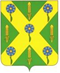 РОССИЙСКАЯ ФЕДЕРАЦИЯОРЛОВСКАЯ ОБЛАСТЬНОВОСИЛЬСКИЙ РАЙОННЫЙ СОВЕТ НАРОДНЫХ ДЕПУТАТОВРЕШЕНИЕ              24 июня 2022 года                                                № 37         г. Новосиль О внесении изменений в решение Новосильского районного Совета народных депутатов от 28.12.2021г. № 21 «О районном бюджете на 2022 год и плановый период 2023-2024 годов»Принято Новосильским районнымСоветом народных депутатов 24 июня 2022 года    В соответствии с Бюджетным кодексом Российской Федерации, Положением о бюджетном процессе в Новосильском районе, утвержденным решением Новосильского районного Совета народных депутатов от 22 февраля 2019 года № 825 «Об утверждении Положения о бюджетном процессе в Новосильском районе», Новосильский районный Совет народных депутатов  решил:1. Внести в решение Новосильского районного Совета народных депутатов от 28.12.2021г. № 21 «О районном бюджете на 2022 год и плановый период 2023-2024 годов» следующие изменения:1) в пункте 1 части 1 статьи 1 цифру «236821,61812» заменить цифрой «242562,7357»; цифру «201772,60166» заменить цифрой «204414,62914»;  цифру «197649,76761» заменить цифрой «196240,66761»; 2) в пункте 2 части 1 статьи 1 цифру «251777,23931» заменить цифрой «259618,65689»; цифру «202650,17494» заменить цифрой «205292,20242»; цифру «198634,06761» заменить цифрой «197224,96761»; 3) в пункте 5 части 1 статьи 1 цифру «14955,62119» заменить цифрой «17055,92119»:4) в пункте 1 статьи 5 цифру «1692,689» заменить цифрой «1762,689»; 5) в части 8 статьи 7 цифру «198557,62918» заменить цифрой «203965,22342»; цифру «159810,77494» заменить цифрой «162341,90242»;6) в части 4 статьи 8 цифру «139287,88812» заменить цифрой «145029,00570»; цифру «112849,80166» заменить цифрой «115391,82914»; цифру «105852,39761» заменить цифрой «104443,29761»; 7) приложение  1 изложить в новой редакции согласно приложению 1 к настоящему решению; 8) приложение  5 изложить в новой редакции согласно приложению 2 к настоящему решению;9) приложение  6 изложить в новой редакции согласно приложению 2 к настоящему решению;10) приложение 7 изложить в новой редакции согласно приложению 4 к настоящему решению; 11) приложение 8 изложить в новой редакции согласно приложению 5 к настоящему решению; 12) приложение 9 изложить в новой редакции согласно приложению 6 к настоящему решению;13) приложение 14 изложить в новой редакции согласно приложению 8 к настоящему решению.2. Настоящее решение вступает в силу с момента подписания.Председатель Новосильского районного Совета народных депутатов 						Д.П. СигачевГлава Новосильского района 					         Е.Н. Демин		